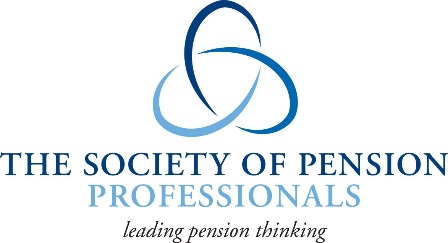 SPP ROUNDTABLE JANUARY 30TH 2019:  BOOKING SLIPName of Attender:Any specific topics to discuss:Name of Organisation:Address:Telephone Number:Email: